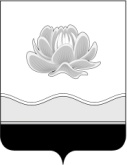 Российская ФедерацияКемеровская область Мысковский городской округСовет народных депутатов Мысковского городского округа(шестой созыв)Р Е Ш Е Н И Еот 24 апреля 2019г. № 20-нОб установлении тарифов на услуги, предоставляемые Муниципальным унитарным предприятием Мысковского городского округа «Управление организации благоустройства города»ПринятоСоветом народных депутатовМысковского городского округа23 апреля 2019 годаВ соответствии с пунктом 4 части 1 статьи 17 Федерального закона от 06.10.2003 № 131-ФЗ «Об общих принципах организации местного самоуправления в Российской Федерации», руководствуясь пунктом 6 части 1 статьи 32 Устава Мысковского городского округа, Совет народных депутатов Мысковского городского округар е ш и л:1. Утвердить тарифы на услуги, предоставляемые Муниципальным унитарным предприятием Мысковского городского округа «Управление организации благоустройства города», согласно приложению к настоящему решению.2. Решение Совета народных депутатов Мысковского городского округа от 20.12.2016 № 82-н «Об установлении тарифов на услуги, предоставляемые Муниципальным унитарным предприятием Мысковского городского  округа «Управление организации благоустройства города»» признать утратившим силу.3. Настоящее решение направить главе Мысковского городского округа для подписания и опубликования (обнародования) в установленном порядке.4. Настоящее решение вступает в силу со дня, следующего за днем его официального опубликования.5. Контроль за использованием настоящего решения возложить на комитет Совета народных депутатов Мысковского городского округа по развитию экономики, бюджету, налогам и финансам (А.М.Кульчицкий).Председатель Совета народных депутатовМысковского городского округа                                                                      Е.В. ТимофеевГлава Мысковского городского округа                                                              Д.Л. ИвановПриложение к решению Совета народных депутатовМысковского городского округаот 24.04.2019г. № 20-нТАРИФЫ НА УСЛУГИ, ОКАЗЫВАЕМЫЕ МУНИЦИПАЛЬНЫМ УНИТАРНЫМ ПРЕДПРИЯТИЕМ МЫСКОВСКОГО ГОРОДСКОГО ОКРУГА «УПРАВЛЕНИЕ ОРГАНИЗАЦИИ БЛАГОУСТРОЙСТВА ГОРОДА»№ п.п.Наименование услугиЕдиница измеренияТарифы, руб. без учета НДС1.Услуги автотранспорта1.1.КАМАЗ (универсал)руб./маш.час20511.2.Автогрейдер ДЗ 98руб./маш.час24151.3.Погрузчик JCB 4CXруб./маш.час17881.4.Минипогрузчик JCB, МКСМруб./маш.час11621.5.Погрузчик фронтальный В-140руб./маш.час20521.6.Кран-манипулятор, на базе КАМАЗруб./маш.час20651.7.Снегоочиститель МТЗ-82,1руб./маш.час8351.8.Автомобиль ГАЗЕЛЬруб./маш.час10571.9.Машина ассенизационнаяруб./маш.час11601.10.Погрузчик LIUCONGруб./маш.час17761.11.Погрузчик LONKINGруб./маш.час18591.12.Автогрейдер ГСруб./маш.час17131.13.Автобус ПАЗруб./маш.час12831.14.Бортовая машина ГАЗруб./маш.час11552.Услуги в городской банеруб./за 1 помывку222